SERVIÇO PÚBLICO FEDERAL MINISTÉRIO DA EDUCAÇÃO UNIVERSIDADE FEDERAL DE SERGIPECAMPUS UNIVERSITÁRIO PROF. ANTÔNIO GARCIA FILHO 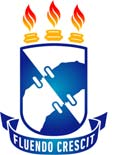 DEPARTAMENTO DE ODONTOLOGIA DE LAGARTOPLANO DE ATIVIDADES DE ESTÁGIO CURRICULAR NÃO OBRIGATÓRIO A SER APRESENTADO AO DEPARTAMENTO DE ODONTOLOGIA DE LAGARTO-UFSDADOS DE IDENTIFICAÇÃO:Acadêmico:__________________________________________________________________________ Nº Matrícula:_______________________________________ Local do Estágio (nome da concedente): __________________________________________________Supervisor de estágio:__________________________________________________________________Contato do supervisor: _________________________________________________________________Período do Estágio: INÍCIO EM ____/____/_____, TÉRMINO ____/____/_____DISTRIBUIÇÃO DAS ATIVIDADES DE ESTÁGIODisposição de carga horária semanal de estágio e das disciplinas obrigatórias do curso as quais o discente estiver matriculado:Objetivo de aprendizagem: (relacionar objetivo do estágio para formação acadêmica do discente – Consultar o Professor Orientador da UFS e Instituição concedente do estágio).O estágio objetiva aproximar o acadêmico do campo de atuação profissional por meio de vivências que lhe permita o aprendizado de competências próprias da atividade profissional e do currículo do curso. __________________________________________________________________________________________________________________________________________________________________________________________________________________________________________________________________Justificativa: (embasamento na literatura científica e normativas que gerem a realização de estágio).__________________________________________________________________________________________________________________________________________________________________________________________________________________________________________________________________________________________________________________________________________________________________________________________________________________________________________________________________________________________________________________________________________________________________________________________________________________________________________________________________________________________________________________________________________________________________________________________________________________________________________________________________________________________________________________________________________________________________________________Atividades a serem Desenvolvidas: (relacionar as atividades a serem desenvolvidas pelo estagiário na concedente do estágio – Consultar o Professor Orientador da UFS e o Supervisor do local de estágio). ____________________________________________________________________________________________________________________________________________________________________________________________________________________________________________________________________________________________________________________________________________________________________________________________________________________________________________________________________________________________________________________________________________________________________________________________________________________________________________________________________________________________________________________________________________________________________________________________________________________________________________________________________________________________________________________________________(  ) O aluno atende o período mínimo e restrições do PPC para realizar o estágio (consultar presidente da Comissão de Estágio do Curso)__________________________________			_____________________________        Professor Orientador (UFS)**		                                               Supervisor**____________________________________		___________________________________                 Acadêmico                                                        Presidente da Comissão de Estágio do Curso**Dias da semanaTurnoSegunda-FeiraTerça-FeiraQuarta-FeiraQuinta-FeiraSexta-feiraSábadoMatutinoVespertinoNoturno